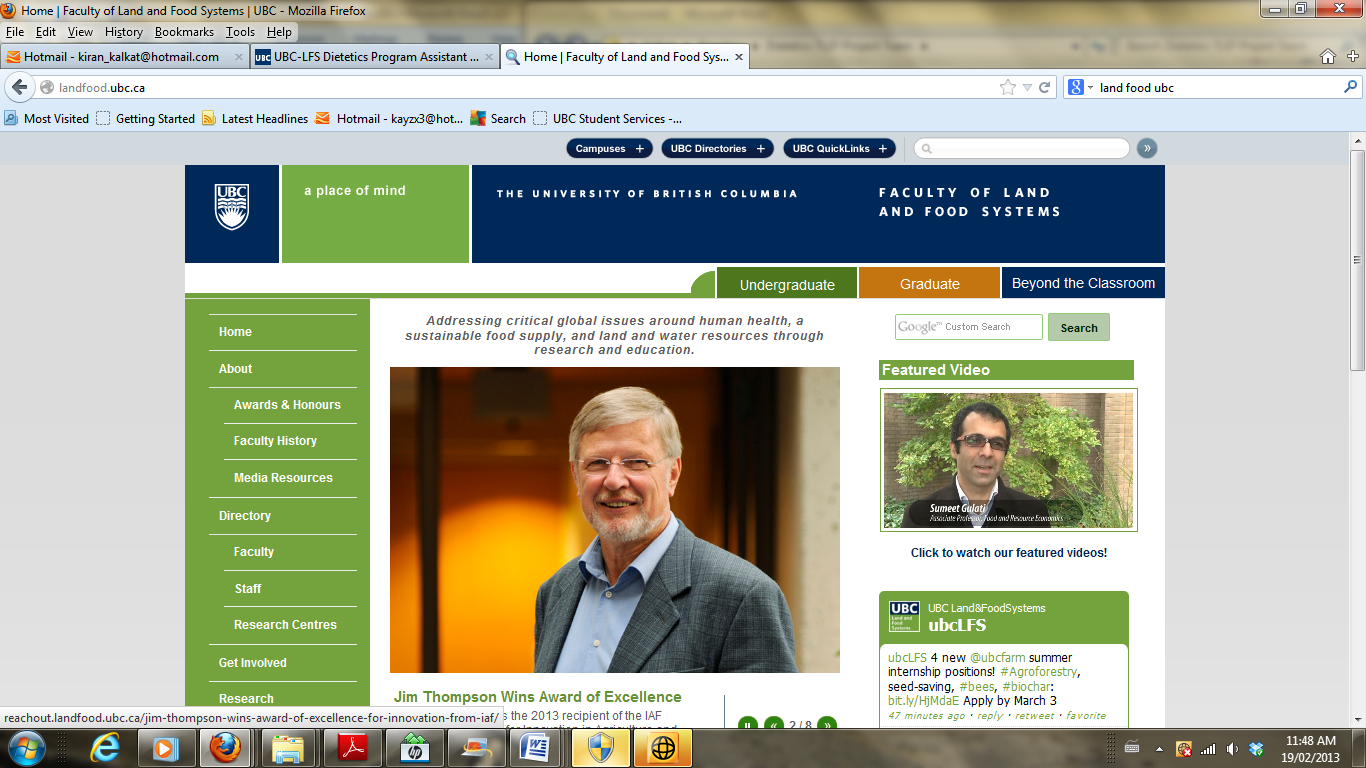 Internship Rotation Knowledge TemplateDate:      Rotation:      Topic: Preceptor:     IntroductionThis optional tool was designed by 4th year dietetic students to assist interns in managing knowledge prior to each internship rotation. Students are encouraged to customize and adapt the template to suite their own specific needs and learning styles.InstructionsComplete this worksheet prior to each internship rotation to organize current knowledge and assess top priority learning needs.It is recommended to first fill out the form to the best of your abilities without consulting your resources. Rotation (location):Rotation (location):Topic:Topic:Pre-rotation checklist:To select, double click box, and select “checked” under “default value”Details:▢ Contacted preceptor to discuss rotation▢ Expected population and conditions to be encountered▢ Pathophysiology and relevant diseases▢ Relevant physiology ▢ Common medications and nutrition-related side effects▢ Possible nutrition interventions▢ Relevant lab values and abbreviations▢ OtherDescribe preferred method of resource management (how you will organize the information and resources gathered)Describe preferred method of resource management (how you will organize the information and resources gathered)Feedback preferences: How and how often will feedback be gathered during this rotation?Feedback preferences: How and how often will feedback be gathered during this rotation?NEEDS ASSESSMENT FINDINGS	Find your voice:  In your own words, describe the above-mentioned topic as if speaking to a 5th grade student(For example, what is Diabetes?). Include at least 3 details and why they are important.Resources: What pressing questions do you have for your preceptor and how will you communicate this with them?Be prepared: You are in rounds on day one and the lead physician asks you a question you are not entirely confident of the answer, what will your response be?Learning needs: What is the area you feel least confident about going into this rotation and why? When do you predict this will be addressed?Acquired knowledge:  Reflecting on how your previous educational, work, and personal experiences have prepared you, provide an example from each regarding the skills and knowledge you are currently bringing with you on day one.  7.   It's all relevant: Write down any other information your know about the above                                             mentioned topic no matter how simple it may seemOther notes:	